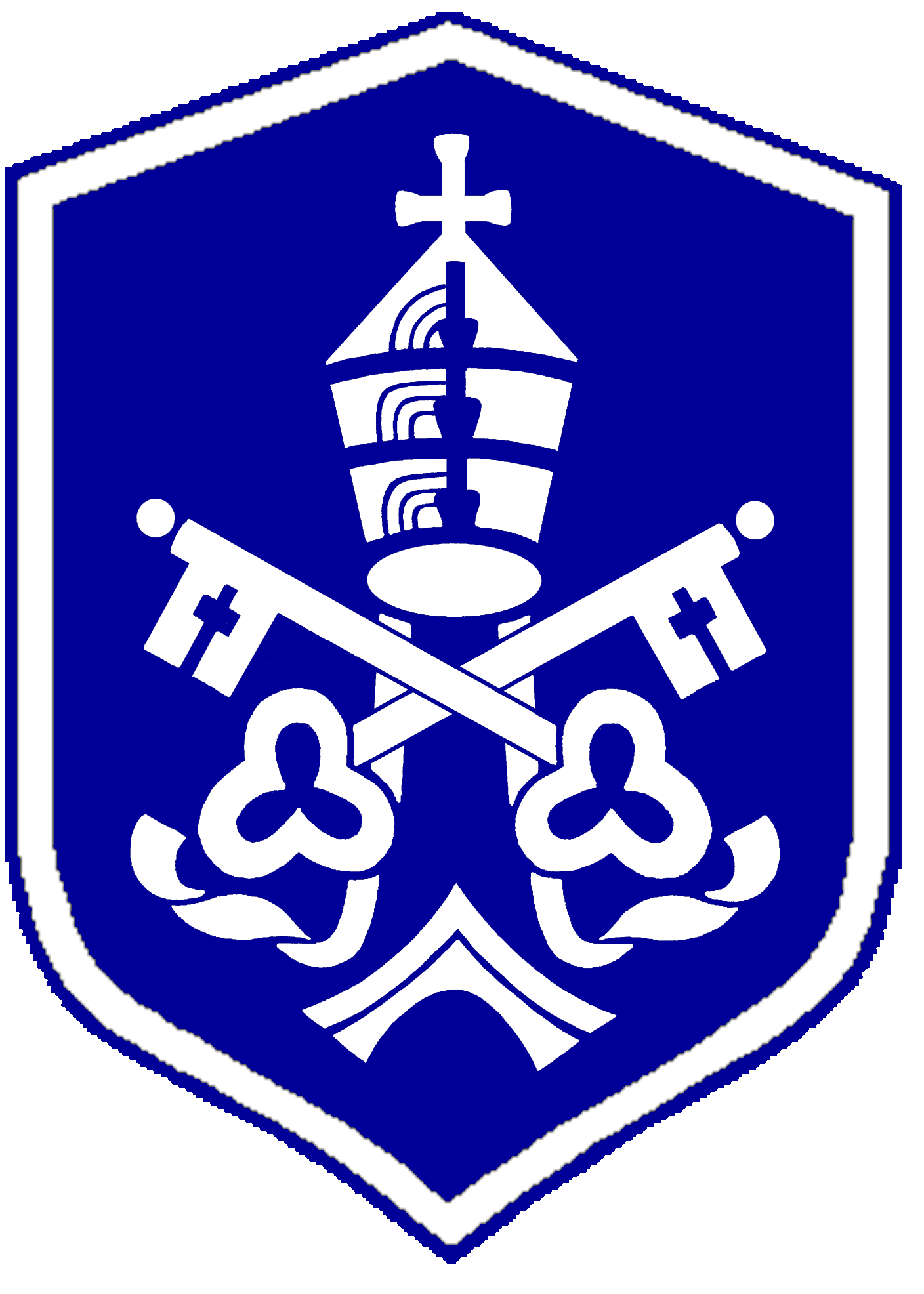 JOB DESCRIPTIONSCHOOL:  				St Gregory’s Catholic High SchoolPOST DETAILSJob Title:				Classroom TeacherGrade: 				MPS Directly Responsible To:		Head of DepartmentHeadteacher					SLT LinkPrimary Purpose and Scope of the Job:To implement and deliver an appropriately broad, balanced, relevant and differentiated curriculum for students and to support a designated curriculum area as appropriateSECURING HIGH STANDARDS OF TEACHING AND LEARNINGIn order to achieve this they will:Teach students according to their educational needs, including the setting and marking of work to be carried out by the student in school and elsewhereAssess, record and report on the attendance, progress, development and attainment of students and to keep such records as are requiredProvide, or contribute to, oral and written assessments reports and references relating to individual students and groups of studentsParticipation in whole school literacy and numeracy dimensionsTo ensure that ICT, literacy, numeracy and school subject specialism(s) are reflected in the teaching/learning experience of studentsUndertake a designated programme of teachingEnsure a high quality learning experience for students which meets internal and external quality standardsPrepare and update subject materialsUse a variety of delivery methods which will stimulate learning and provide challenge appropriate to student needs and demands of the syllabusMaintain discipline in accordance with schools procedure and encourage good practice with regard to punctuality, behaviour, standards of work and homeworkUndertake assessment of students as requested by external examination bodies, departmental and school procedures Mark, grade and give written/verbal and diagnostic feedback as per the schools policyMonitor and support the overall progress and development of students as a teacher/Form TutorFacilitate and encourage a learning experience which provides students with the opportunity to achieve their individual potentialContribute to raising standards of student attainmentShare and support the schools responsibility to provide and monitor opportunities for personal and academic growthAssist in the development of appropriate syllabuses, resources, schemes of work, marking policies and teaching strategies in the curriculum area and departmentContribute to the curriculum area and the departments development plan and its implementationPlan and prepare courses and lessonsContribute to the whole schools planning activitiesAssist the Head of Department, the Deputy Headteacher Teaching and Learning, to ensure that the curriculum area provides a range of teaching which compliments the schools strategic objectivesAssist in the process of curriculum development and change so as to ensure the continued relevant to the needs of students, examining and awarding bodies and the schools Mission and strategic objectivesTake part in the schools staff development programme by participating in arrangements for further training and professional developmentContinue personal development in the relevant areas including subject knowledge and teaching methodsEngage actively in the performance management review processEnsure the effective/efficient deployment of classroom supportWork as a member of a designated team and to contribute positively to effective working relations within the schoolMaintain appropriate records to provide relevant accurate up to date information for SIMs, registers, etcTake part in marketing and liaison activities such as Open Evening, Engage Evenings, review days and liaison events with partner schoolsContribute to the development of effective subject links with external agenciesCommunicate effectively with the parents of students as appropriateCommunicate and cooperate with persons or bodies outside the school where appropriateFollow agreed policies for communications in the schoolEffective and efficient quality assuranceIn order to achieve this they will:Help to implement school quality procedures and to adhere to thoseContribute to the process of monitoring and evaluation of the curriculum area/department in line with agreed school procedures, including evaluation against quality standards and performance criteriaSeek/implement modification and improvement where requiredReview from time to time methods of teaching and programmes of workTake part, as many be required, in the review, development and management of activities relating to the curriculum organisation and pastoral functions of the schoolComplete the relevant documentation to assist in the tracking of students Track student progress and use information to inform teaching and learningSECURING EFFECTIVE USE OF RESOURCES:In order to achieve this they will:Contribute to the process of ordering and allocating equipment and materialsAssist the Head of Department to identify resource needs and to contribute to the efficient/effective us of physical resourcesCooperate with other staff to ensure a sharing and effective usage of resources to the benefit of the school, department and the studentsTHE KNOWLEDGE, SKILLS AND EXPERTISE REQUIREDThis will require the ability to:Be able to use comparative dataMaintain and update knowledge – subject, national, pedagogy, classroom, management, research and inspection findingsKeep abreast of statutory requirementsDevelop ICTHave a commitment to own professional development particularly in relation to school improvement prioritiesAT SCHOOL LEVELThis will require:Be a Form Tutor to an assigned group of studentsPromote the general progress and well-being of individual students and of the Form Tutor group as a wholeLiaise with a Pastoral Leader to ensure the implementation of the schools pastoral systemRegister students, accompany them to assemblies, encourage their full attendance at all lessons and their participation in other aspects of school lifeEvaluate and monitor the progress of students and keep up to date student records as may be requiredContribute to the preparation of action plans and progress files and other reportsAlert the appropriate staff to problems experience by students and make recommendations as to how these may be resolvedContribute to PSHE, citizenship and enterprise according the school policySupport of the Catholic school ethos and policiesEnsure safeguarding is highly effective with regards to the monitoring of students and staff in line with school policies and expectationsContributions to the development of school policyApply the behaviour management system so that effective learning can take place.Support the school’s policies on attendance, behaviour and rewards in recognition of their strong role in raising pupil achievementLiaison with external agencies where appropriateRepresenting team views, concerns and interestsGiving strategic direction and developing the subject area, include planning in line with the School Development PlanLiaison with parentsLiaison with GovernorsTHIS IS TO ENSURE IMPROVED PUPIL OUTCOMESTo raise achievement at Key Stage 3To raise achievement at Key Stage 4To maximise pupil potential at all levelsREVIEW ARRANGEMENTSThe details contained in this Job Description reflect the content of the job at the date it was prepared, it is not a comprehensive statement of procedures and tasks but sets out the main expectations of the school in relation to the postholder’s professional responsibilities and duties.  However, it is inevitable that over time, the nature of the jobs may change.  Existing duties may no longer be required and other duties may be gained without changing the general nature of the post or the level of responsibility entailed.  Consequently, the School will expect to revise this Job Description from time to time and will consult with the postholder at the appropriate time.Job Description revised: September 2017Revised by: HeadteacherPostholder:  Signed:  …………………………………………………………….Date: ………………………………………………….